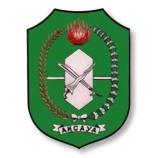 PEMERINTAH PROVINSI KALIMANTAN BARATRUMAH SAKIT KHUSUSPROVINSI KALIMANTAN BARATSUB BAGIAN ASETNomor SOP060/TU.00.01.2.3720/2013PEMERINTAH PROVINSI KALIMANTAN BARATRUMAH SAKIT KHUSUSPROVINSI KALIMANTAN BARATSUB BAGIAN ASETTanggal Pembuatan17 Oktober 2013PEMERINTAH PROVINSI KALIMANTAN BARATRUMAH SAKIT KHUSUSPROVINSI KALIMANTAN BARATSUB BAGIAN ASETTanggal Revisi20 Maret 2014PEMERINTAH PROVINSI KALIMANTAN BARATRUMAH SAKIT KHUSUSPROVINSI KALIMANTAN BARATSUB BAGIAN ASETTanggal Efektif02 Januari 2014PEMERINTAH PROVINSI KALIMANTAN BARATRUMAH SAKIT KHUSUSPROVINSI KALIMANTAN BARATSUB BAGIAN ASETDisahkan olehDirektur Rumah Sakit Khusus Provinsi Kalimantan Barat,Dr. Simon  Djeno, Sp.SPembinaNIP. 19681220 200012 1 001Nama SOPPENERIMAAN BARANGDASAR HUKUMKUALIFIKASI PELAKSANAUU Nomor 17 tahun 2003 tentang Keuangan Negara.UU Nomor 32 tahun 2004 tentang Pemerintah Daerah.UU Nomor 33 tahun 2004 tentang Perimbangan Keuangan antara Pemerintah Pusat dan Pemerintah Daerah.PP Nomor 24 tahun 2005 tentang Standar Akutansi Pemerintah.PP Nomor 6 tahun 2006 tentang Pengelolaan Barang Milik Negara.Permendagri Nomor 17 tahun 2007 tentang Pedoman Teknis Pengelolaan Barang Milik Daerah.Permenkeu Nomor 96/PMK.06/2007 tentang Tata Cara Pelaksanaan Penggunaan, Pemanfaatan, Penghapusan dan Pemindahtanganan Barang Milik Negara.Permenkeu No. 125/PMK.06/2001 tentang Pengelolaan Barang Milik Negara yang berasal dar Dana Dekonsentrasi dan Dana Tugas Pembantuan sebelum tahun 2011.Perda Prov. Kalbar No. 3 tahun 2008 tentang Pengelolaan Barang Milik Daerah.Berpendidikan S1 Ekonomi, D3 ekonomi akutansi, SMA/ SMEA.Menguasai dan memahami pengelolaan Aset dan DPA.KETERKAITANPERALATAN/PERLENGKAPANSOP Penyusunan CALK.SOP Penyusunan Laporan Pengadaan Barang.DPA, Faktur/Bukti Terima Barang.PERINGATANPENCATATAN DAN PENDATAANPenyusunan Laporan penerimaan barang harus sesuai dengan pengadaan barang, bila tidak sesuai menjadi temuan BPK.NO.AKTIVITASMUTU BAKUMUTU BAKUMUTU BAKUMUTU BAKUMUTU BAKUMUTU BAKUNO.AKTIVITASPENYIMPAN BARANGKASUBBAG TUDIREKTURPersyaratan/ kelengkapanWaktuOutput123456781.Menerima barang dari penyedia barang dan menyesuaikan dengan daftar pesanan barang.DPA1 hariFaktur2.Memeriksa barang yang diterima serta membuat Berita acara serah terima barang dengan penyedia barang.Faktur1 hariBerita acara penerimaan barang.3.Mencatat barang yang diterima ke dalam buku penerimaan barang sesuai dengan nomor urut daftar penerimaan barang.Berita acara penerimaan barang.Buku penerimaan barang.1 hariBuku penerimaan barang.4.Membuat/menyusun laporan penerimaan barang untuk di ketahui oleh Ka Sub Bag TU.Buku penerimaan barang.Format Laporan Penerimaan Barang per Triwulan.6  hariLaporan Penerimaan Barang per Triwulan.5.Memeriksa dan menandatangani Laporan penerimaan barang dan diketahui oleh Direktur.Laporan Penerimaan Barang per Triwulan.12 hariLaporan penerimaan barang per akhir Semester.6.Menadatangani laporan penerimaan barang.Laporan penerimaan barang per akhir Semester.1 hariLaporan penerimaan barang per akhir Semester.7.Laporan penerimaan barang yang telah ditandatangani untuk disampaikan ke BPKAD Prov. Kalbar.1 hariLaporan penerimaan barang per akhir Semester.PEMERINTAH PROVINSI KALIMANTAN BARATRUMAH SAKIT KHUSUSPROVINSI KALIMANTAN BARATSUB BAGIAN ASETNomor SOP060/TU.00.01.2.3721/2013PEMERINTAH PROVINSI KALIMANTAN BARATRUMAH SAKIT KHUSUSPROVINSI KALIMANTAN BARATSUB BAGIAN ASETTanggal Pembuatan17 Oktober 2013PEMERINTAH PROVINSI KALIMANTAN BARATRUMAH SAKIT KHUSUSPROVINSI KALIMANTAN BARATSUB BAGIAN ASETTanggal Revisi20 Maret 2014PEMERINTAH PROVINSI KALIMANTAN BARATRUMAH SAKIT KHUSUSPROVINSI KALIMANTAN BARATSUB BAGIAN ASETTanggal Efektif02 Januari 2014PEMERINTAH PROVINSI KALIMANTAN BARATRUMAH SAKIT KHUSUSPROVINSI KALIMANTAN BARATSUB BAGIAN ASETDisahkan olehDirektur Rumah Sakit KhususProvinsi Kalimantan Barat,Dr. Simon Djeno,Sp.SPembinaNIP. 19681220 200012 1 001Nama SOP PENGELUARAN BARANGDASAR HUKUMKUALIFIKASI PELAKSANAUU Nomor 17 tahun 2003 tentang Keuangan Negara.UU Nomor 32 tahun 2004 tentang Pemerintah Daerah.UU Nomor 33 tahun 2004 tentang Perimbangan Keuangan antara Pemerintah Pusat dan Pemerintah Daerah.PP Nomor 24 tahun 2005 tentang Standar Akutansi Pemerintah.PP Nomor 6 tahun 2006 tentang Pengelolaan Barang Milik Negara.Permendagri Nomor 17 tahun 2007 tentang Pedoman Teknis Pengelolaan Barang Milik Daerah.Permenkeu Nomor 96/PMK.06/2007 tentang Tata Cara Pelaksanaan Penggunaan, Pemanfaatan, Penghapusan dan Pemindahtanganan Barang Milik Negara.Permenkeu No. 125/PMK.06/2001 tentang Pengelolaan Barang Milik Negara yang berasal dar Dana Dekonsentrasi dan Dana Tugas Pembantuan sebelum tahun 2011.Perda Prov. Kalbar No. 3 tahun 2008 tentang Pengelolaan Barang Milik Daerah.1. Berpendidikan S1 Ekonomi, D3 ekonomi akutansi, SMA/ SMEA.2. Menguasai dan memahami pengelolaan Aset dan DPA.KETERKAITANPERALATAN/PERLENGKAPAN1. SOP Penyusunan CALK.2. SOP Penyusunan Laporan Pengadaan Barang.DPA, Faktur/Bukti Terima Barang.PERINGATANPENCATATAN DAN PENDATAAN1. Penyusunan laporan pengeluaran barang akan menentukan/referensi untuk menganalisa tingkat kebutuhan dalam kurun waktu satu tahun.NO.AKTIVITASMUTU BAKUMUTU BAKUMUTU BAKUMUTU BAKUMUTU BAKUMUTU BAKUNO.AKTIVITASPENYIMPAN BARANGKASUBBAG TUDIREKTURPersyaratan/ kelengkapanWaktuOutput123456791.Mengeluarkan barang untuk didistribusikan ke unit-unit sesuai dengan permintaan.DPA1 hariSPPB2.Mencatat/membuat bukti pengeluaran barang dan menyampaikan ke Kasubbag TU untuk diketahui dan membubuhkan tandatangan  pada bukti pengeluaran barang.Bon pengeluaran barang.1 hariBon pengeluaran barang.3.Mencatat pengeluaran barang ke buku Daftar pengeluaran barang sesuai bukti pengeluaran barang.Bon pengeluaran barang.1 hariBuku pengeluaran  barang.4.Membuat/menyusun laporan pengeluaran barang untuk diketahui Kasubbag TU.Buku pengeluaran  barang.6  hariLaporan Pengeluaran Barang per Triwulan.5.Memeriksa dan paraf lapoaran pengeluaran barang.Laporan Pengeluaran Barang per Triwulan.12 hariLaporan pengeluaran barang per akhir Semester.6.Menandatangani laporan pengeluaran barang.Laporan pengeluaran barang per akhir Semester.1 hariLaporan pengeluaran barang per akhir Semester.7.Laporan pengeluaran barang selanjutnya disampaikan kepada BPKAD Prov. Kalbar.Laporan pengeluaran barang per akhir Semester.1 hariLaporan pengeluaran barang per akhir Semester.PEMERINTAH PROVINSI KALIMANTAN BARATRUMAH SAKIT KHUSUSPROVINSI KALIMANTAN BARATSU BAGIAN ASETNomor SOP060/TU.00.01.2.3722/2013PEMERINTAH PROVINSI KALIMANTAN BARATRUMAH SAKIT KHUSUSPROVINSI KALIMANTAN BARATSU BAGIAN ASETTanggal Pembuatan17 Oktober 2013PEMERINTAH PROVINSI KALIMANTAN BARATRUMAH SAKIT KHUSUSPROVINSI KALIMANTAN BARATSU BAGIAN ASETTanggal Revisi20 Maret 2014PEMERINTAH PROVINSI KALIMANTAN BARATRUMAH SAKIT KHUSUSPROVINSI KALIMANTAN BARATSU BAGIAN ASETTanggal Efektif02 Januari 2014PEMERINTAH PROVINSI KALIMANTAN BARATRUMAH SAKIT KHUSUSPROVINSI KALIMANTAN BARATSU BAGIAN ASETDisahkan olehDirektur Rumah Sakit KhususProvinsi Kalimantan Barat,Dr. simon Djeno, Sp.SPembinaNIP. 19681220 200012 1 001Nama SOP PENYUSUNAN RINCIAN PERSEDIAAN BARANGDASAR HUKUMKUALIFIKASI PELAKSANAUU Nomor 17 tahun 2003 tentang Keuangan Negara.UU Nomor 32 tahun 2004 tentang Pemerintah Daerah.UU Nomor 33 tahun 2004 tentang Perimbangan Keuangan antara Pemerintah Pusat dan Pemerintah Daerah.PP Nomor 24 tahun 2005 tentang Standar Akutansi Pemerintah.PP Nomor 6 tahun 2006 tentang Pengelolaan Barang Milik Negara.Permendagri Nomor 17 tahun 2007 tentang Pedoman Teknis Pengelolaan Barang Milik Daerah.Permenkeu Nomor 96/PMK.06/2007 tentang Tata Cara Pelaksanaan Penggunaan, Pemanfaatan, Penghapusan dan Pemindahtanganan Barang Milik Negara.Permenkeu No. 125/PMK.06/2001 tentang Pengelolaan Barang Milik Negara yang berasal dar Dana Dekonsentrasi dan Dana Tugas Pembantuan sebelum tahun 2011.Perda Prov. Kalbar No. 3 tahun 2008 tentang Pengelolaan Barang Milik Daerah.1. Berpendidikan S1 Ekonomi, D3 ekonomi akutansi, SMA/ SMEA.2. Menguasai dan memahami pengelolaan Aset dan DPA.KETERKAITANPERALATAN/PERLENGKAPAN1. SOP Penyusunan CALK.2. SOP Penyusunan Laporan Pengadaan Barang.DPA, BA, Pemeriksaan fisik barang.PERINGATANPENCATATAN DAN PENDATAANPenyusunan rincian persediaan barang untuk mengetahui jumlah ketersediaan barang dalam kurun waktu berjalan.NO.AKTIVITASMUTU BAKUMUTU BAKUMUTU BAKUMUTU BAKUMUTU BAKUMUTU BAKUNO.AKTIVITASPENYIMPAN BARANGKASUBBAG TUDIREKTURPersyaratan/ kelengkapanWaktuOutput123456781.Mencatat barang yang diterima maupun yang dikeluarkan untuk masing-masing jenis barang sesuai dengan kualifikasi barang.DPA1 hariKartu persediaan 2.Memeriksa dan mencatat persediaan barang yang tersedia di gudang penyimpanan per/dalam kurun waktu berjalan.Kartu persediaan1 hariDaftar persediaan barang.3.Kasubbag TU didampingi oleh penyimpan barang melakukan pemeriksaan fisik barang per triwulan dan menyampaikan kepada direktur untuk diketahui.Daftar persediaan barang.1 hariBA pemeriksaan fisik  barang.4.Penyimpan barang membuat/menyusun draf rincian persediaan untuk disampaikan kepada direktur.BA pemeriksaan fisik  barang.12  hariDraf rincian persediaan barang perakhir semester.5.Memeriksa dan menandatangani rincian persediaan barang.Draf rincian persediaan barang perakhir semester.1 hariRincian persediaan  barang per akhir Semester.6.Rincian persediaan  barang selanjutnya disampaikan kepada BPKAD Prov. Kalbar.1 hariRincian persediaan  barang per akhir Semester.PEMERINTAH PROVINSI KALIMANTAN BARATRUMAH SAKIT KHUSUSPROVINSI KALIMANTAN BARATSUB BAGIAN ASETNomor SOP060/TU.00.01.2.3723/2013PEMERINTAH PROVINSI KALIMANTAN BARATRUMAH SAKIT KHUSUSPROVINSI KALIMANTAN BARATSUB BAGIAN ASETTanggal Pembuatan17 Oktober 2013PEMERINTAH PROVINSI KALIMANTAN BARATRUMAH SAKIT KHUSUSPROVINSI KALIMANTAN BARATSUB BAGIAN ASETTanggal Revisi20  Maret 2014PEMERINTAH PROVINSI KALIMANTAN BARATRUMAH SAKIT KHUSUSPROVINSI KALIMANTAN BARATSUB BAGIAN ASETTanggal Efektif02 Januari 2014PEMERINTAH PROVINSI KALIMANTAN BARATRUMAH SAKIT KHUSUSPROVINSI KALIMANTAN BARATSUB BAGIAN ASETDisahkan olehDirektur Rumah Sakit KhususProvinsi Kalimantan Barat,Dr. Simon Djeno, Sp.SPembinaNIP. 19681220 200012 1 001Nama SOP PENYUSUNAN LAPORAN  HASIL PENGADAAN BARANG  DASAR HUKUMKUALIFIKASI PELAKSANAUU Nomor 17 tahun 2003 tentang Keuangan Negara.UU Nomor 32 tahun 2004 tentang Pemerintah Daerah.UU Nomor 33 tahun 2004 tentang Perimbangan Keuangan antara Pemerintah Pusat dan Pemerintah Daerah.PP Nomor 24 tahun 2005 tentang Standar Akutansi Pemerintah.PP Nomor 6 tahun 2006 tentang Pengelolaan Barang Milik Negara.Permendagri Nomor 17 tahun 2007 tentang Pedoman Teknis Pengelolaan Barang Milik Daerah.Permenkeu Nomor 96/PMK.06/2007 tentang Tata Cara Pelaksanaan Penggunaan, Pemanfaatan, Penghapusan dan Pemindahtanganan Barang Milik Negara.Permenkeu No. 125/PMK.06/2001 tentang Pengelolaan Barang Milik Negara yang berasal dar Dana Dekonsentrasi dan Dana Tugas Pembantuan sebelum tahun 2011.Perda Prov. Kalbar No. 3 tahun 2008 tentang Pengelolaan Barang Milik Daerah.1. Berpendidikan S1 Ekonomi, D3 ekonomi akutansi, SMA/ SMEA.2. Menguasai dan memahami pengelolaan Aset dan DPA.KETERKAITANPERALATAN/PERLENGKAPAN1. SOP Penyusunan CALK.2. SOP Penyusunan Laporan Pengadaan Barang.DPA, Foemulir daftar hasil pengadaan barang.PERINGATANPENCATATAN DAN PENDATAANPenyusunan laporan pengadaan barang akan menentukan tingkat kebutuhan dan penggunaan barang dalam suatu periode anggaran. NO.AKTIVITASMUTU BAKUMUTU BAKUMUTU BAKUMUTU BAKUMUTU BAKUMUTU BAKUNO.AKTIVITASPENGELOLA BARANGDIREKTURPersyaratan/ kelengkapanWaktuOutput12346781.Mencatat secara keseluruhan atas hasil pengadaan barang.DPA1 hariFormulir.2.Mencatat/menyusun daftar hasil pengadaan barang.Formulir.1 hariDaftar hasil pengadaan barang.3.Merekap daftar hasil pengadaan barang dan mengkopilasikan dengan realisasi anggaran.Daftar hasil pengadaan barang.1 hariRekapitulasi daftar hasil pengadaan barang.4.Menyusun laporan hasil pengadaan barang untuk disampaikan ke direktur.Rekapitulasi daftar hasil pengadaan barang.12  hariLaporan hasil pengadaan barang.5.Memeriksa dan menandatangani laporan hasil pengadaan barang.Laporan hasil pengadaan barang.1 hariRincian persediaan  barang per akhir Semester.6.Laporan hasil pengadaan barang selanjutnya disampaikan kepada BPKAD Prov. Kalbar.1 hariRincian persediaan  barang per akhir Semester.PEMERINTAH PROVINSI KALIMANTAN BARATRUMAH SAKIT KHUSUSPROVINSI KALIMANTAN BARATSUB BAGIAN ASETNomor SOP060/tu.00.01.2.3724/2013PEMERINTAH PROVINSI KALIMANTAN BARATRUMAH SAKIT KHUSUSPROVINSI KALIMANTAN BARATSUB BAGIAN ASETTanggal Pembuatan17 Oktober 2013PEMERINTAH PROVINSI KALIMANTAN BARATRUMAH SAKIT KHUSUSPROVINSI KALIMANTAN BARATSUB BAGIAN ASETTanggal Revisi20 Maret 2014PEMERINTAH PROVINSI KALIMANTAN BARATRUMAH SAKIT KHUSUSPROVINSI KALIMANTAN BARATSUB BAGIAN ASETTanggal Efektif02 Januari 2014PEMERINTAH PROVINSI KALIMANTAN BARATRUMAH SAKIT KHUSUSPROVINSI KALIMANTAN BARATSUB BAGIAN ASETDisahkan olehDirektur Rumah Sakit KhususProvinsi Kalimantan Barat,Dr. Simon Djeno, Sp.SPembinaNIP. 19681220 200012 1 001Nama SOP REKAPITULASI BARANG INVENTARISDASAR HUKUMKUALIFIKASI PELAKSANAUU Nomor 17 tahun 2003 tentang Keuangan Negara.UU Nomor 32 tahun 2004 tentang Pemerintah Daerah.UU Nomor 33 tahun 2004 tentang Perimbangan Keuangan antara Pemerintah Pusat dan Pemerintah Daerah.PP Nomor 24 tahun 2005 tentang Standar Akutansi Pemerintah.PP Nomor 6 tahun 2006 tentang Pengelolaan Barang Milik Negara.Permendagri Nomor 17 tahun 2007 tentang Pedoman Teknis Pengelolaan Barang Milik Daerah.Permenkeu Nomor 96/PMK.06/2007 tentang Tata Cara Pelaksanaan Penggunaan, Pemanfaatan, Penghapusan dan Pemindahtanganan Barang Milik Negara.Permenkeu No. 125/PMK.06/2001 tentang Pengelolaan Barang Milik Negara yang berasal dar Dana Dekonsentrasi dan Dana Tugas Pembantuan sebelum tahun 2011.Perda Prov. Kalbar No. 3 tahun 2008 tentang Pengelolaan Barang Milik Daerah.1. Berpendidikan S1 Ekonomi, D3 ekonomi akutansi, SMA/ SMEA.2. Menguasai dan memahami pengelolaan Aset dan DPA.KETERKAITANPERALATAN/PERLENGKAPAN1. SOP Penyusunan CALK.2. SOP Penyusunan Laporan Realisasi Anggaran.DPA, Faktur/bukti penerimaan barang, KIB, KIRPERINGATANPENCATATAN DAN PENDATAANRekapitulasi barang inventaris menentukan besaran jumlah kekayaan daerah.NO.AKTIVITASMUTU BAKUMUTU BAKUMUTU BAKUMUTU BAKUMUTU BAKUMUTU BAKUNO.AKTIVITASPENGURUS BARANGKASUBBAG TUDIREKTURPersyaratan/ kelengkapanWaktuOutput123456781.Melakukan pencatatan /regristasi barang inventaris pada lokasi masing-masing barang.DPA1 hariKartu inventaris barang.2.Melakukan pencatatan sesuai jenis dan kode barang.Kartu inventaris barang.1 hariTabel kode barang.3.Melakukan pencatatan seluruh barang inventaris pada masing-masing ruangan.Tabel kode barang.Kartu inventaris ruangan.1 hariKartu inventaris ruangan.4.Melakukan pencatatan setiap jenis barang berdasarkan nomor urut barang.Kartu inventaris ruangan.3  hariBuku inventaris barang.5.Menyusun / merekap semua barang berdasarkan jenis dan bidang masing-masing barang diketahui Kasubbag TU diteruskan kepada direktur.Buku inventaris barang.Rekapitulasi barang inventaris per akhir semester.6 hariRekapitulasi barang inventaris per akhir semester.6.Memeriksa dan menandatangani rekapitulasi barang inventaris.Rekapitulasi barang inventaris per akhir semester.12  hariRekapitulasi barang inventaris per akhir tahun anggaran.7.Rekapitulasi barang inventaris yang telah ditandatangani direktur disampaikan kepada BPKAD Prov. Kalbar.1 hariRekapitulasi barang inventaris per akhir tahun anggaran.PEMERINTAH PROVINSIKALIMANTAN BARATRUMAH SAKIT KHUSUSPROVINSI KALIMANTAN BARATSUB BAGIAN ASETNomor SOP060/TU.00.01.2.3725/2013PEMERINTAH PROVINSIKALIMANTAN BARATRUMAH SAKIT KHUSUSPROVINSI KALIMANTAN BARATSUB BAGIAN ASETTanggal Pembuatan17 Oktober 2013PEMERINTAH PROVINSIKALIMANTAN BARATRUMAH SAKIT KHUSUSPROVINSI KALIMANTAN BARATSUB BAGIAN ASETTanggal Revisi20 Maret 2014PEMERINTAH PROVINSIKALIMANTAN BARATRUMAH SAKIT KHUSUSPROVINSI KALIMANTAN BARATSUB BAGIAN ASETTanggal Efektif02 Januari 2014PEMERINTAH PROVINSIKALIMANTAN BARATRUMAH SAKIT KHUSUSPROVINSI KALIMANTAN BARATSUB BAGIAN ASETDisahkan olehDirektur Rumah Sakit KhususProvinsi kalimantan Barat,Dr. Simon Djeno, Sp.SPembinaNIP. 19681220 200012 1 001Nama SOP LAPORAN MUTASI BARANGDASAR HUKUMKUALIFIKASI PELAKSANAUU Nomor 17 tahun 2003 tentang Keuangan Negara.UU Nomor 32 tahun 2004 tentang Pemerintah Daerah.UU Nomor 33 tahun 2004 tentang Perimbangan Keuangan antara Pemerintah Pusat dan Pemerintah Daerah.PP Nomor 24 tahun 2005 tentang Standar Akutansi Pemerintah.PP Nomor 6 tahun 2006 tentang Pengelolaan Barang Milik Negara.Permendagri Nomor 17 tahun 2007 tentang Pedoman Teknis Pengelolaan Barang Milik Daerah.Permenkeu Nomor 96/PMK.06/2007 tentang Tata Cara Pelaksanaan Penggunaan, Pemanfaatan, Penghapusan dan Pemindahtanganan Barang Milik Negara.Permenkeu No. 125/PMK.06/2001 tentang Pengelolaan Barang Milik Negara yang berasal dar Dana Dekonsentrasi dan Dana Tugas Pembantuan sebelum tahun 2011.Perda Prov. Kalbar No. 3 tahun 2008 tentang Pengelolaan Barang Milik Daerah.1. Berpendidikan S1 Ekonomi, D3 ekonomi akutansi, SMA/ SMEA.2.  Menguasai dan memahami pengelolaan Aset dan DPA.KETERKAITANPERALATAN/PERLENGKAPAN1. SOP Penyusunan CALK.2. SOP Penyusunan Laporan Realisasi Anggaran.DPA, Faktur/bukti penerimaan barang, KIB, KIRPERINGATANPENCATATAN DAN PENDATAANRekapitulasi barang inventaris menentukan besaran jumlah kekayaan daerah.NO.AKTIVITASMUTU BAKUMUTU BAKUMUTU BAKUMUTU BAKUMUTU BAKUMUTU BAKUNO.AKTIVITASPENGURUS BARANGKASUBBAG TUDIREKTURPersyaratan/ kelengkapanWaktuOutput123456781.Mencatat semua jenis barang berdasarkan barang masing-masing unit.DPA1 hariDaftar mutasi barang.2.Mencatat/menyusun Golongan /kualifikasi di bidang masing-masing.Daftar mutasi barang.1 hariRekapitulasi mutasi barang.3.Menyusun, merekap masing-masing golongan/kualifikasi dan bidang barang diketahui Kasubbag TU diteruskan kepada direktur.Rekapitulasi mutasi barang.6  hariLaporan mutasi barang per akhir semester .4.Memaraf rekap mutasi barang.Laporan mutasi barang per akhir semester .1 hariLaporan mutasi barang per akhir tahun anggaran.5.Memeriksa dan menandatangani laporan mutasi barangLaporan mutasi barang per akhir tahun anggaran.12  hariLaporan mutasi barang per akhir tahun anggaran.6.Laporan mutasi barang disampaikan kepada BPKAD Prov. Kalbar.1 hariLaporan mutasi barang per akhir tahun anggaran.PEMERINTAH PROVINSI KALIMANTAN BARATRUMAH SAKIT KHUSUSPROVINSI KALIMANTAN BARATSUB BAGIAN ASETNomor SOP060/tu.00.01.2.3726/2013PEMERINTAH PROVINSI KALIMANTAN BARATRUMAH SAKIT KHUSUSPROVINSI KALIMANTAN BARATSUB BAGIAN ASETTanggal Pembuatan17 Oktober 2013PEMERINTAH PROVINSI KALIMANTAN BARATRUMAH SAKIT KHUSUSPROVINSI KALIMANTAN BARATSUB BAGIAN ASETTanggal Revisi20 Maret 2014PEMERINTAH PROVINSI KALIMANTAN BARATRUMAH SAKIT KHUSUSPROVINSI KALIMANTAN BARATSUB BAGIAN ASETTanggal Efektif2 Januari 2014PEMERINTAH PROVINSI KALIMANTAN BARATRUMAH SAKIT KHUSUSPROVINSI KALIMANTAN BARATSUB BAGIAN ASETDisahkan olehDirektur Rumah Sakit KhususProvinsi kalimantan Barat,Dr. Simon Djeno, Sp.SPembinaNIP. 19681220 200012 1 001Nama SOPPENYUSUNAN DAFTAR USULAN PENGHAPUSAN BARANGDASAR HUKUMKUALIFIKASI PELAKSANAUU Nomor 17 tahun 2003 tentang Keuangan Negara.UU Nomor 32 tahun 2004 tentang Pemerintah Daerah.UU Nomor 33 tahun 2004 tentang Perimbangan Keuangan antara Pemerintah Pusat dan Pemerintah Daerah.PP Nomor 24 tahun 2005 tentang Standar Akutansi Pemerintah.PP Nomor 6 tahun 2006 tentang Pengelolaan Barang Milik Negara.Permendagri Nomor 17 tahun 2007 tentang Pedoman Teknis Pengelolaan Barang Milik Daerah.Permenkeu Nomor 96/PMK.06/2007 tentang Tata Cara Pelaksanaan Penggunaan, Pemanfaatan, Penghapusan dan Pemindahtanganan Barang Milik Negara.Permenkeu No. 125/PMK.06/2001 tentang Pengelolaan Barang Milik Negara yang berasal dar Dana Dekonsentrasi dan Dana Tugas Pembantuan sebelum tahun 2011.Perda Prov. Kalbar No. 3 tahun 2008 tentang Pengelolaan Barang Milik Daerah.Berpendidikan S1 Ekonomi, D3 ekonomi akutansi, SMA/ SMEA.2. Menguasai dan memahami pengelolaan Aset dan DPA.KETERKAITANPERALATAN/PERLENGKAPAN1. SOP Penyusunan CALK.2. SOP Penyusunan Laporan Realisasi anggaran.1. DPA, Faktur/Bukti Terima Barang dan form. Usulan penghapusan.PERINGATANPENCATATAN DAN PENDATAANRekapitulasi barang inventaris menentukan besaran jumlah kekayaan daerah.NO.AKTIVITASMUTU BAKUMUTU BAKUMUTU BAKUMUTU BAKUMUTU BAKUMUTU BAKUNO.AKTIVITASPENGURUS BARANGKASUBBAG TUDIREKTURPersyaratan/ kelengkapanWaktuOutput123456781.Mencatat dan meneliti keadaan masing-masing barang.DPA1 hariForm usulan penghapusan barang.2.Mencatat/menyusun daftar penilaian atas kondisi barang yang diusulkan penghapusan diketahui Kasubbag TU disampaikan kepada direktur.Form usulan penghapusan barang.6 hariDaftar usulan barang yang akan dihapus.3.Memeriksa dan menandatangani daftar usulan barang yang akan dihapus.Daftar usulan barang yang akan dihapus.Buku penerimaan barang.1 hariBuku penerimaan barang.Daftar usulan barang yang akan dihapus.4.Daftar usulan barang yang akan dihapus disampaikan kepada BPKAD Prov. Kalbar.1  hariDaftar usulan barang yang akan dihapus.